SUJETIl vous est demandé d’apporter un soin particulier à la présentation de votre copie.Toute information calculée devra être justifiée.Les écritures comptables devront comporter les numéros et les noms des comptes et un libellé.PREMIÈRE PARTIE  (90 points)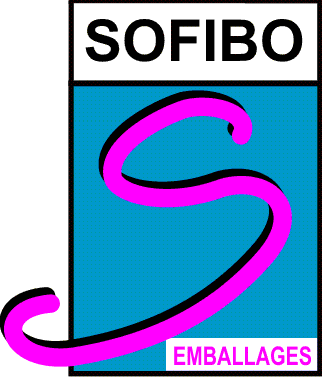 Créée en 1963 par Monsieur Jean-François THIEBLEMONT, la société SOFIBO Emballages, est située à proximité de Saint-Dizier dans la région Champagne-Ardenne et offre ses services basés sur une solide expérience dans la conception et la fabrication de produits de calage et de protection destinés à protéger les produits fragiles pendant les transports. Elle propose à ses clients des solutions fiables à base de mousse de polyéthylène, de produits bulle d'air (Bulpak), de polystyrène expansé, de carton, de feutres ou de fibre de bois, de tissu. Elle emploie actuellement 18 personnes expérimentées dans la conception, la production et le conseil.SOFIBO Emballages vend principalement à des clients du secteur de l’automobile, de l’aéronautique, de la verrerie et cristallerie, de l’optique, du luminaire, de l’ameublement, du mobilier urbain…Son chiffre d’affaires se répartit équitablement entre son métier de négoce et de production. Ses clients se situent principalement dans le quart Nord-Est de la France.Ses points forts sont la qualité de ses produits, le conseil et la rapidité tant dans la conception que dans les délais de réalisation des produits proposés.L’entreprise a pour objectif d’accéder à de nouveaux marchés en augmentant la capacité de production et en réduisant les coûts, mais aussi de consolider sa position sur le marché des gaines de protection textile, bulle et mousse.Le système d’information de l’entreprise est organisé autour de logiciels bureautiques et d’un progiciel de gestion intégré (CHORUS) avec les modules commercial, comptable, paye, gestion des immobilisations. Les données sont exportées vers des applications bureautiques pour calculer les coûts et les divers indicateurs de performance économique, financière, commerciale et sociale.Toutes les opérations sont soumises au taux de TVA normal de 19.6 %. L’exercice comptable coïncide avec l’année civile. L’entreprise SOFIBO Emballages tient sa comptabilité dans un journal unique.Dans le cadre de son activité de production et de négoce, l’entreprise SOFIBO Emballages réalise de nombreuses transactions avec les parties prenantes. Tout au long de son exercice comptable, elle collecte, enregistre et contrôle des informations financières.DOSSIER 1 –  LE SUIVI DES COMPTES CLIENTSDans le but de maintenir de bonnes relations commerciales, il est important de suivre les comptes clients et fournisseurs. Monsieur Schiller a reçu un mail de son client Pack Diffusion l’informant d’un problème de facturation.Il vous confie la vérification du compte de ce client et vous transmet à cet effet les documents rassemblés en annexe 2, notamment une copie du courrier qui a été adressé au client Pack Diffusion ainsi que le mail envoyé par ce client le 29 septembre 2013.Travail à faireIdentifier les tâches spécifiques du service comptabilité dans le processus métier « de la commande du client au règlement » à partir de l’annexe 1.Procéder au lettrage du compte client « Pack Diffusion » (annexe A à rendre avec la copie).Le client respecte-t-il les conditions de règlement ? Justifier votre réponse.La lettre de relance est-elle justifiée ? Argumenter votre réponse. Après étude du mail reçu du client Pack Diffusion, le comptable a généré une facture d’avoir.Présenter au journal de l’entreprise SOFIBO l’écriture d’enregistrement de cet avoir, à la date du 29 septembre 2013.Effectuer la mise à jour du compte client « Pack Diffusion » (annexe A à rendre avec la copie)Quelle est l’incidence de cette écriture d’avoir sur les documents de synthèse ?Présenter, en quelques lignes, les objectifs du suivi des comptes clients.DOSSIER 2 – LE DÉVELOPPEMENT DE L’ENTREPRISEL’entreprise jouit d’une renommée certaine. Monsieur Schiller souhaite pouvoir répondre à de grosses commandes dans des délais raisonnables et à des tarifs attractifs, tout en gardant une longueur d’avance sur ses concurrents.Pour ce faire, l’entreprise doit faire l’acquisition d’une nouvelle machine capable dans un premier temps de produire des gaines de textile puis dans un deuxième temps des bulles et mousses. Cette machine représente un gros investissement pour l’entreprise. Monsieur Schiller hésite encore sur le mode de financement.Vous disposez des annexes 3 à 6 pour traiter ce dossier.A – Investissement et financementLe coût d’acquisition de la machine destinée à la fabrication de gaine textile s’élève à 50 000 € HT.Travail à faireQuels sont les différents modes de financement de l’investissement qui peuvent être utilisés par l’entreprise ?Le responsable comptable conseille à Monsieur Schiller de financer cet investissement par fonds propres. Justifier les motifs de cette proposition en vous fondant sur les documents de l’annexe 4 Enregistrer au journal de l’entreprise SOFIBO la facture d’acquisition de la nouvelle machine à l’aide de l’annexe 3.B – Suivi des immobilisationsMonsieur Schiller vous indique que la machine destinée à la fabrication de gaine textile sera mise en service le 1er octobre 2013 et amortie sur une durée de 5 ans en mode linéaire.Vous disposez en annexe 5 du plan d’amortissement de la machine et en annexe 6 des extraits des tableaux de l’annexe.Travail à faireDans le tableau des immobilisations de l’annexe 6, à quoi correspondent les montants inscrits dans la colonne B ?Enregistrer au journal de l’entreprise SOFIBO la dotation aux amortissements de la nouvelle machine au 31 décembre 2013. En vertu de quels principes comptables l’entreprise a-t-elle passé cette écriture ?Préciser l’impact de cette acquisition et de son amortissement dans les tableaux de l’annexe 6.Préciser, en quelques lignes, le rôle et le contenu de l’annexe dans l’information comptable et financière.DOSSIER 3 – LA RENTABILITÉ D’UNE NOUVELLE COMMANDE L’investissement réalisé par la société SOFIBO va permettre de répondre à l’objectif fixé, c’est-à-dire se repositionner sur des marchés anciens et conquérir de nouveaux clients. Pour cela, l’entreprise a fait l’acquisition d’une nouvelle machine en remplacement de l’ancienne pour augmenter ses capacités de production et a embauché un nouveau technico-commercial.A – Le seuil de rentabilitéMonsieur Schiller vous demande d’étudier la rentabilité de son activité concernant la production actuelle de gaine textile.Pour cela, il vous fournit des éléments de calcul dans l’annexe 7.Travail à faireCompléter l’annexe B afin de déterminer le résultat d’exploitation et le taux de marge sur coût variable.Calculer le seuil de rentabilité en valeur et en volume.B – Analyse d’une nouvelle commandeLe responsable de l’entreprise, Monsieur Schiller, vient d’être contacté par un nouveau client. Ce dernier voudrait commander à titre exceptionnel 750 rouleaux de gaine textile afin de transporter des mâts de bateau pour le chantier naval de Cherbourg. Ce nouveau client connaît la qualité et le sérieux de l’entreprise mais voudrait obtenir un prix de vente HT de 80 € par rouleau. Monsieur Schiller vous demande de faire une nouvelle analyse afin de savoir s’il peut répondre favorablement à cette demande et de ce fait modifier son prix catalogue. Ce prix de 80 € s’appliquerait donc à l’ensemble des clients de la société.Travail à faireCalculer le nouveau résultat d’exploitation et le taux de marge sur coût variable.Calculer le nouveau seuil de rentabilité (en valeur et en volume).Faut-il accepter cette nouvelle commande exceptionnelle et un changement du prix catalogue pour tous les clients ? Argumenter votre réponse sur le court terme et sur le long terme.DEUXIÈME PARTIE (30 points) La décision d’investir dans une nouvelle machine va permettre à l’entreprise d’atteindre son objectif fixé, c’est-à-dire de trouver de nouveaux clients ou de reconquérir d’anciens clients. Pour ce faire, l’entreprise a pris la décision également d’embaucher un technico-commercial. La prospection du commercial a permis à l’entreprise de trouver un nouveau client qui va permettre d’augmenter le volume de production et de baisser ses prix pour être plus compétitive sur le marché des gaines de protection en textile. Diverses analyses ont donc été réalisées au sein du service comptable et financier pour aider le dirigeant à prendre cette décision.Travail à faireEn une ou deux pages au maximum, à partir de vos connaissances et en vous inspirant des situations présentées dans la première partie, répondre à la question suivante :En quoi l’analyse des coûts partiels constitue-t-elle un outil d’aide à la décision dans les entreprises ?ANNEXE 1 – Présentation d’un processusProcessus « de la commande du client au règlement »ANNEXE 2 – Documents liés au client « Pack Diffusion »Document 1 : Facture n° 204576Document 2 : Lettre de relance 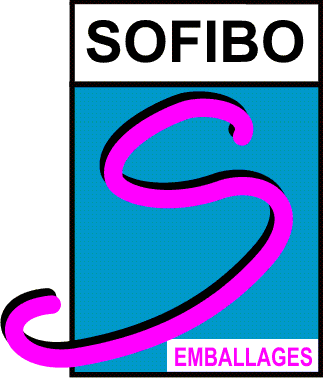 Document 3 : Mail reçu du client « Pack Diffusion » le 25 septembre 2013Document 4 : Extrait compte client 411009 « Pack Diffusion » au 25 septembre 2013ANNEXE 3 – Facture n° 2013-09-19ANNEXE 4 – Données financières Bilan de la société SOFIBO Emballages au 31 décembre 2012RatiosANNEXE 5 – Tableau d’amortissement de la machine « gaine textile »ANNEXE 6 – Extrait de l’annexe de la société SOFIBO Emballages au 31 décembre 2012ANNEXE 7 – Extrait de l’entretien avec Monsieur SchillerActuellement, nous réalisons une production de 1 495 rouleaux de  linéaire par rouleaux sur l’année. L’investissement prévu permettrait à l’entreprise de tripler cette capacité de production. Le prix de vente moyen d’un rouleau de gaine textile en  linéaire est de 90 € HT. Si nous augmentons notre production, nous pourrions envisager une diminution du prix par rouleaux.Le montant unitaire des charges variables est de 27 € et nos charges fixes sont essentiellement liées à la main d’œuvre directe (59 220 €), à la partie fixe du salaire du commercial (8 100 €) et à l’amortissement de la machine (10 000 €).ANNEXE A – Le compte client « Pack Diffusion » (à rendre avec la copie)ANNEXE B – Compte de résultat par variabilité (à rendre avec la copie)CLIENTService CommercialRESPONSABLE PRODUCTIONCOMPTABILITEmySOFIBO EMBALLAGES6, chemin du Barrage52100 VALCOURTPack Diffusion52220 SOMMEVOIRE Pack Diffusion52220 SOMMEVOIRE Le 05 juillet 2013Facture n°204576Echéance : 11 septembre 20131000 Cartons d’emballages439,00Total HT439,00TVA 19,60%86,04Net à payer TTC525,04Expéditeur :Expéditeur :Pack DiffusionPack DiffusionPack DiffusionPack DiffusionPack DiffusionPack DiffusionDestinataire :Destinataire :comptabilité@sofibo.frcomptabilité@sofibo.frcomptabilité@sofibo.frcomptabilité@sofibo.frcomptabilité@sofibo.frcomptabilité@sofibo.fr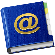 Accéder à mes contactsCopie :Copie :Accéder à mes contactsCci :Cci :Accéder à mes contactsObjet :Objet :Votre courrier du 23/09/13Votre courrier du 23/09/13Votre courrier du 23/09/13Votre courrier du 23/09/13Votre courrier du 23/09/13Votre courrier du 23/09/13Pièce(s) jointe(s) :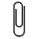 Pièce(s) jointe(s) :0 fichier (s)0 fichier (s)0 fichier (s)0 fichier (s)0 fichier (s)0 fichier (s)Vérifier l’orthographePrioritéPriorité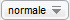 Signature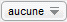 Monsieur,Je fais suite à votre courrier de relance en date du 23 septembre 2013.Après vérification par notre service comptabilité, la facture n° 204576 en date du 5 juillet 2013 et à échéance du 11 eptembre 2013 devait être annulée suite à une erreur de facturation. Cette annulation devait générer un avoir. Or, à ce jour, nous ne l’avons toujours pas réceptionné.Merci de bien vouloir faire le nécessaire.CordialementPack DiffusionMonsieur,Je fais suite à votre courrier de relance en date du 23 septembre 2013.Après vérification par notre service comptabilité, la facture n° 204576 en date du 5 juillet 2013 et à échéance du 11 eptembre 2013 devait être annulée suite à une erreur de facturation. Cette annulation devait générer un avoir. Or, à ce jour, nous ne l’avons toujours pas réceptionné.Merci de bien vouloir faire le nécessaire.CordialementPack DiffusionMonsieur,Je fais suite à votre courrier de relance en date du 23 septembre 2013.Après vérification par notre service comptabilité, la facture n° 204576 en date du 5 juillet 2013 et à échéance du 11 eptembre 2013 devait être annulée suite à une erreur de facturation. Cette annulation devait générer un avoir. Or, à ce jour, nous ne l’avons toujours pas réceptionné.Merci de bien vouloir faire le nécessaire.CordialementPack DiffusionMonsieur,Je fais suite à votre courrier de relance en date du 23 septembre 2013.Après vérification par notre service comptabilité, la facture n° 204576 en date du 5 juillet 2013 et à échéance du 11 eptembre 2013 devait être annulée suite à une erreur de facturation. Cette annulation devait générer un avoir. Or, à ce jour, nous ne l’avons toujours pas réceptionné.Merci de bien vouloir faire le nécessaire.CordialementPack DiffusionMonsieur,Je fais suite à votre courrier de relance en date du 23 septembre 2013.Après vérification par notre service comptabilité, la facture n° 204576 en date du 5 juillet 2013 et à échéance du 11 eptembre 2013 devait être annulée suite à une erreur de facturation. Cette annulation devait générer un avoir. Or, à ce jour, nous ne l’avons toujours pas réceptionné.Merci de bien vouloir faire le nécessaire.CordialementPack DiffusionMonsieur,Je fais suite à votre courrier de relance en date du 23 septembre 2013.Après vérification par notre service comptabilité, la facture n° 204576 en date du 5 juillet 2013 et à échéance du 11 eptembre 2013 devait être annulée suite à une erreur de facturation. Cette annulation devait générer un avoir. Or, à ce jour, nous ne l’avons toujours pas réceptionné.Merci de bien vouloir faire le nécessaire.CordialementPack DiffusionMonsieur,Je fais suite à votre courrier de relance en date du 23 septembre 2013.Après vérification par notre service comptabilité, la facture n° 204576 en date du 5 juillet 2013 et à échéance du 11 eptembre 2013 devait être annulée suite à une erreur de facturation. Cette annulation devait générer un avoir. Or, à ce jour, nous ne l’avons toujours pas réceptionné.Merci de bien vouloir faire le nécessaire.CordialementPack DiffusionMonsieur,Je fais suite à votre courrier de relance en date du 23 septembre 2013.Après vérification par notre service comptabilité, la facture n° 204576 en date du 5 juillet 2013 et à échéance du 11 eptembre 2013 devait être annulée suite à une erreur de facturation. Cette annulation devait générer un avoir. Or, à ce jour, nous ne l’avons toujours pas réceptionné.Merci de bien vouloir faire le nécessaire.CordialementPack DiffusionMonsieur,Je fais suite à votre courrier de relance en date du 23 septembre 2013.Après vérification par notre service comptabilité, la facture n° 204576 en date du 5 juillet 2013 et à échéance du 11 eptembre 2013 devait être annulée suite à une erreur de facturation. Cette annulation devait générer un avoir. Or, à ce jour, nous ne l’avons toujours pas réceptionné.Merci de bien vouloir faire le nécessaire.CordialementPack DiffusionDateLibelléPièceEchéanceDébitCrédit15/05/13Facture20440126/06/13318.2326/06/13Chèque259756318.2305/07/13Facture20457611/09/13525.0408/07/13Facture20458514/09/13310.9614/09/13Chèque123456310.96Techniques et mécaniquesZone de la Neuvillette51100 REIMSSOFIBO EMBALLAGES6, chemin du Barrage52100 VALCOURTSOFIBO EMBALLAGES6, chemin du Barrage52100 VALCOURTLe 19 septembre 2013Facture n°2013-09-19Echéance : 30 jours fin de moisMachine « gaine textile »50 000,00Total HT50 000,00TVA 19,60%9 800,00Net à payer TTC59 800,00ACTIFACTIFACTIFACTIFACTIFACTIFPASSIFPASSIFPASSIF201220122012201220112012 2011BrutAmts. et 
dépréciationsNetNetNet2012 2011Actif immobilisé :Capitaux propres :Immobilisations incorporelles15 0007 0008 0006 0006 000Capital social250 000250 000Immobilisations corporelles875 000695 000180 000188 000188 000Réserve légale25 00025 000Immobilisations financières300300300300Réserves statutaires251 000251 000Résultat de l'exercice44 000-69 000Subvention d'investissement100500TOTAL I890 300702 000188 300194 300194 300TOTAL I570 100457 500Actif circulant :Dettes :Stocks de matières premières200200200200Emprunt et dettes auprès ét. crédit177 000200 000Stocks de produits finis 2 0002 000500500Dettes fourn. comptes rattachés130 000106 000Stocks de marchandises 380 000380 000270 000270 000Dettes fiscales et sociales94 000102 000Clients et comptes rattachés290 00030 000260 000250 000250 000Autres dettes400Autres créances1 0001 000500500Disponibilités140 000140 000150 000150 000TOTAL II813 20030 000783 200671 200671 200TOTAL II401 400408 000TOTAL GENERAL1 703 500732 000971 500865 500865 500TOTAL GENERAL971 500865 500Ratios20122011Indépendance financière (capitaux propres/ ressources stables)76,31 % 69,58 %Taux endettement (emprunts/capitaux propres)31,05 %43,72 %TABLEAU D’AMORTISSEMENT TABLEAU D’AMORTISSEMENT TABLEAU D’AMORTISSEMENT TABLEAU D’AMORTISSEMENT TABLEAU D’AMORTISSEMENT TABLEAU D’AMORTISSEMENT TABLEAU D’AMORTISSEMENT TABLEAU D’AMORTISSEMENT Bien amortissable :  Bien amortissable :  MachineMachineMode d’amortissement :    Mode d’amortissement :    Mode d’amortissement :    LinéaireCoût d'acquisition du bien :Coût d'acquisition du bien :50 000 €50 000 €Date de mise en service :  Date de mise en service :  Date de mise en service :  01/10/2013Date d’acquisition :  Date d’acquisition :  19/09/201319/09/2013Taux amortissement :Taux amortissement :Taux amortissement :20%Nombre d'année d'utilisation :Nombre d'année d'utilisation :5 ans5 ansExercicesBase d’amortissementBase d’amortissementAmortissementAmortissementAmortissements cumulésValeur nette 
comptableValeur nette 
comptable2013        50 000,00 €         50 000,00 € 2 500,00 €2 500,00 €2 500,00 €  47 500,00 €   47 500,00 € 2014        50 000,00 €         50 000,00 € 10 000,00 €10 000,00 €12 500,00 €  37 500,00 €   37 500,00 € 2015        50 000,00 €         50 000,00 € 10 000,00 €10 000,00 €22 500,00 €  27 500,00 €   27 500,00 € 2016        50 000,00 €         50 000,00 € 10 000,00 €10 000,00 €32 500,00 €  17 500,00 €   17 500,00 € 2017        50 000,00 €         50 000,00 € 10 000,00 €10 000,00 €42 500,00 €    7 500,00 €     7 500,00 € 2018        50 000,00 €         50 000,00 € 7 500,00 €7 500,00 €50 000,00 €              -   €               -   € TOTALTOTALTOTAL50 000,00 €50 000,00 €Extrait du tableau des immobilisationsExtrait du tableau des immobilisationsSituations et mouvementsABCDRubriquesValeurs brutes à l’ouverture de l’exerciceAugmentationsDiminutionsValeur brute à la clôture de l’exercice[…]Installations techniques, matériel et outillage335 00060 00050 000345 000Autres immobilisations corporelles133 00015 00014 000134 000[…] TOTAUX879 30075 00064 000890 300Tableau des amortissementsSituations et mouvementsABCDRubriquesAmortissements cumulés au début de l’exerciceAugmentations : dotations de l’exercice Diminutions : d’amortissement de l’exercice Amortissements cumulés à la fin de l’exercice[…]Installations techniques, matériel et outillage334 00051 00040 000345 000Autres immobilisations corporelles89 00010 00015 00084 000TOTAUX708 00062 00068 000702 000DateLibelléPièceEchéanceDébitCréditLettrage15/05/13Facture20440126/06/13318,2326/06/13Chèque259756318,2305/07/13Facture20457611/09/13525,0408/07/13Facture20458514/09/13310,9614/09/13Chèque123456310,96….….…..…..…..….…..ElémentsCalculsMontants%Chiffre d’affairesCharges variablesMarge sur coût variableCharges fixesRésultat d’exploitation